I'll Be Your Baby Tonight
Bob DylanClose your [C] eyes, close the door
You don't have to [D7] worry anymore
[F] I'll be your [G7] baby to-[C]night 

Shut the [C] light, shut the shade
You don't [D7] have to be afraid
[F] I'll be your [G7] baby to-[C]night

Well that [F] mockingbird is gonna sail away
[C] We're gonna forget it
And that [D] big fat moon is gonna shine like a spoon
[G7] We're gonna let it, [G7] you won't regret it

Kick your [C] shoes off, do not fear
Bring that [D7] bottle over here
[F] I'll be your [G7] baby to-[C]night
INSTRUMENTAL VERSE (harmonicas):[C]  [C]  [D7]  [D7]  [F]  [G7]  [C]
Close your [C] eyes, close the door
You don't have to [D7] worry anymore
[F] I'll be [G7] your baby to[C]-night
Yes, [F] I'll be [G7] your baby to-[C]night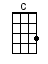 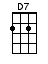 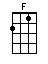 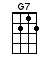 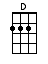 